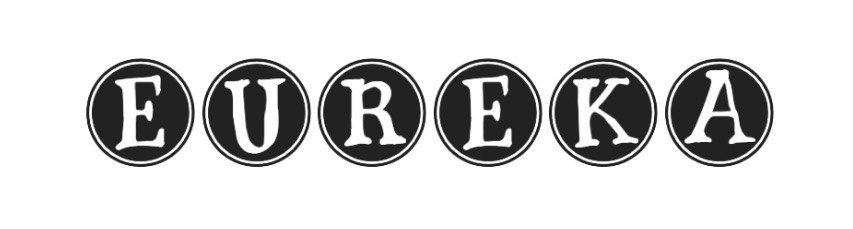 AUTORIZACIÓND./Dña_____________________________________________________________________________, con DNI: ________________________ como tutor/a legal  de _____________________________________________________autoriza a Eureka a hacer fotografías (con fines divulgativos) al niño/a referido en esta inscripción y a que asista al RESURRECTION FEST 2016, el cual tiene lugar los días 7,8 y 9 de  julio del presente año en el Campo de fútbol de Celeiro. De acuerdo con el artículo 5 de la Ley Orgánica 15/1999 de Protección de Datos de Carácter Personal (LOPD) que regula el derecho de información en la recogida de datos de carácter personales,  los datos suministrados directamente por el interesado o por un tercero, entrarán a formar parte de ficheros parcialmente automatizados inscritos en la Agencia Española de Protección de Datos titularidad de ALBA GUIJARRO INFANTE, con CIF 3488007R, a partir de ahora Responsable del Fichero. La finalidad de dichos ficheros es la de gestionar los datos de los USUARIO/AS, con el fin principal de ofrecer los servicios educativos y actividades contratadas. También puede realizarse gestión de imágenes. Se garantiza la adopción de todas las medidas de seguridad que garantizan la confidencialidad de los datos y están reguladas en el RD 1720/2007 que regula la LOPD. Según autoriza la LOPD podrán cederse datos del fichero USUARIO/AS  a encargados de tratamiento y otros destinatarios de datos para el cumplimiento de las obligaciones contables y/o fiscales del Responsable del fichero. Cualquier otra cesión que que no esté legalmente prevista deberá ser autorizada. Se pueden ejercitar los derechos de Acceso, Rectificación, Cancelación y Oposición, a través de un escrito (adjuntando fotocopia del DNI) dirigido a C\LODEIRO Nº4 - 5º C, 27850- VIVEIRO (LUGO)La gestión de imagenes incluye: la publicación / distribución de fotos, videos y otros archivos multimedia en páginas web, recuerdos escolares ( orlas, calendarios, soportes digitales, albumes…),  blogs, folletos publicitarios, notas o reportajes de prensa bajo la responsabilidad de ALBA GUIJARRO INFANTE. La finalidad de esta publicación/ tratamiento es la de fines exclusivamente educativos y/o publicitar actividades. *Firmado (Madre, Padre o tutor/a legal)____________, a ______ de _______________ de 2016* La firma de la presente inscripción, confirma el conocimiento y aceptación de las normas de inscripción